1) Внутри архива с прошивкой заходим в папку с китайским названием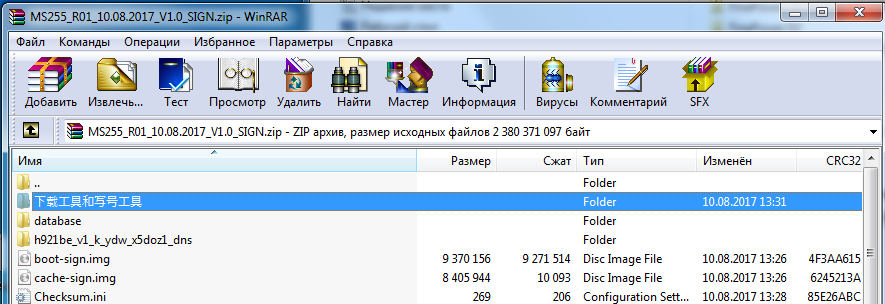 2) И разархивируем архив Download_Teksun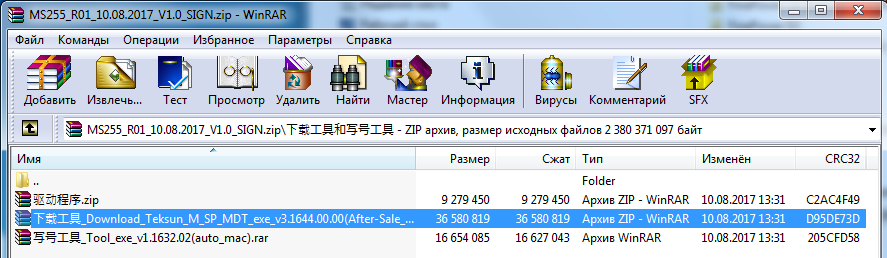 3) Запускаем файл 1-MT6737.bat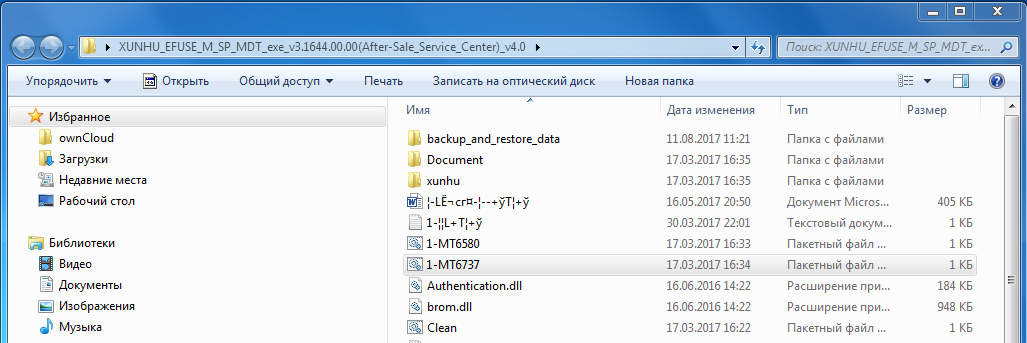 4) Заходим File -> Download Agent file - > и выбираем DA_SWSEC.bin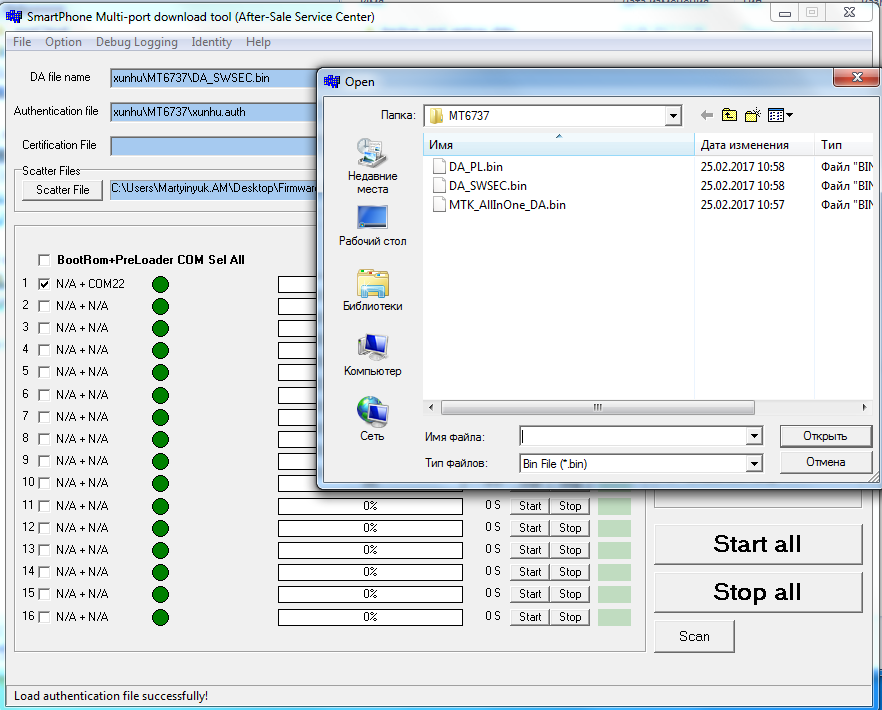 5) Далее File -> Open Authentication File -> xunhu.auth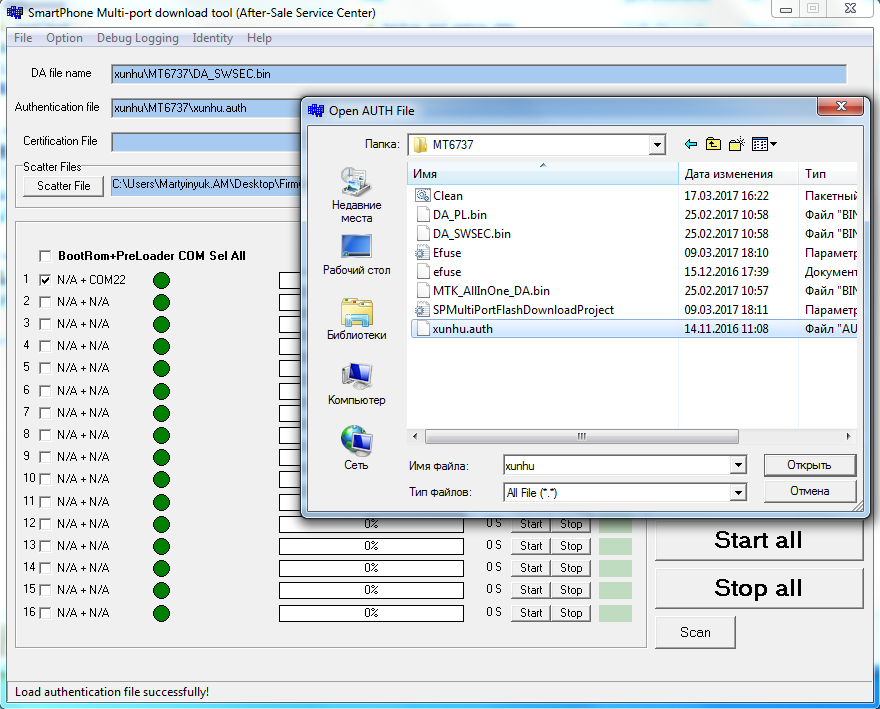 6) Жмем на кнопку Scatter File и выбираем файл MT6737M_Android_scatter в основной папке с прошивкой 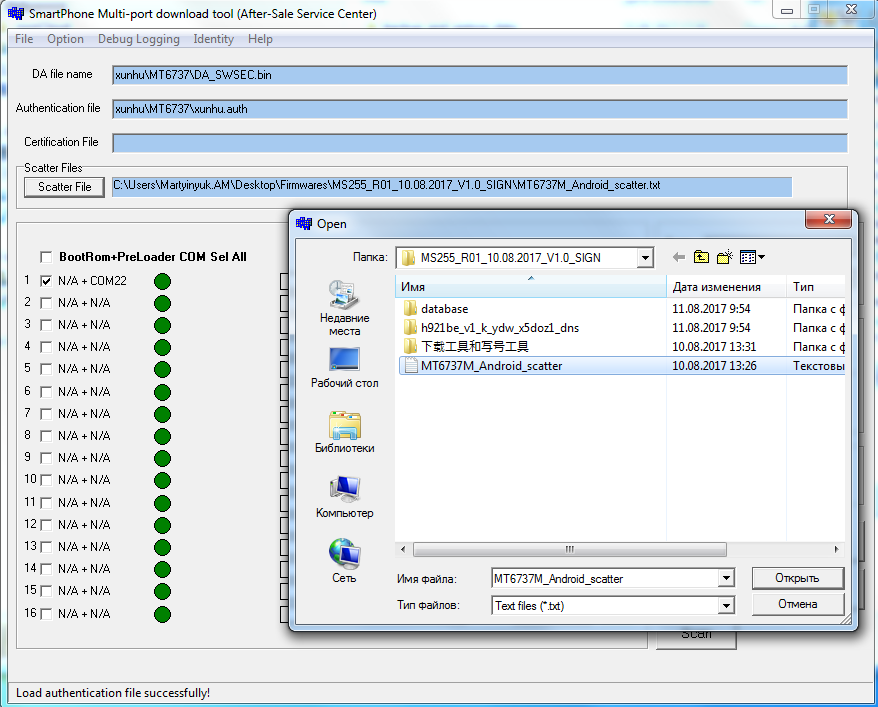 7) Жмем кнопку Scan и «Да»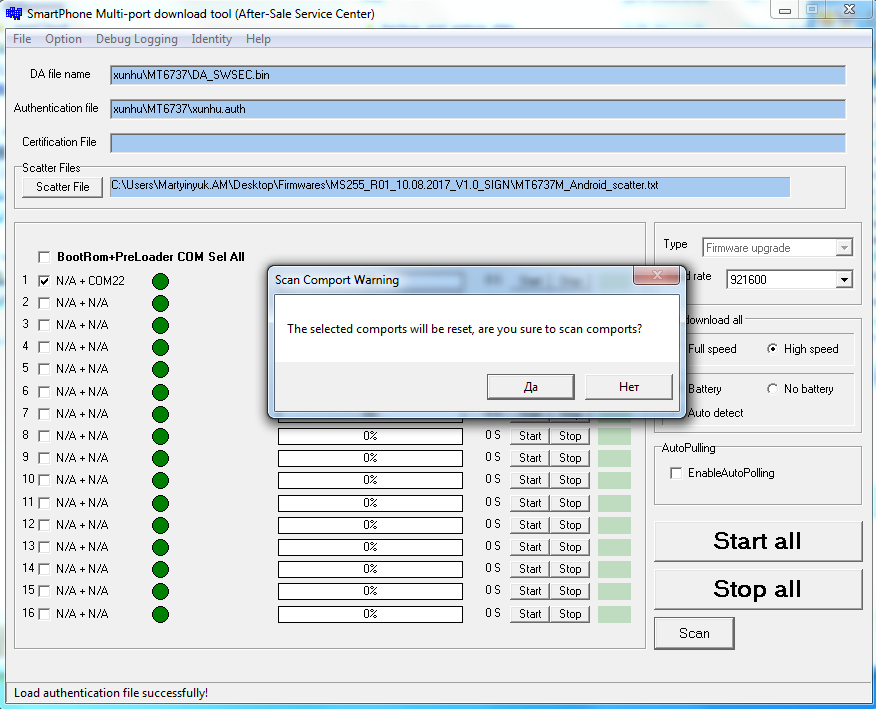 8) Подключаем смартфон к ПК и зажав кнопку Power выключаем его. В программе должна будет появиться надпись «Scan Success»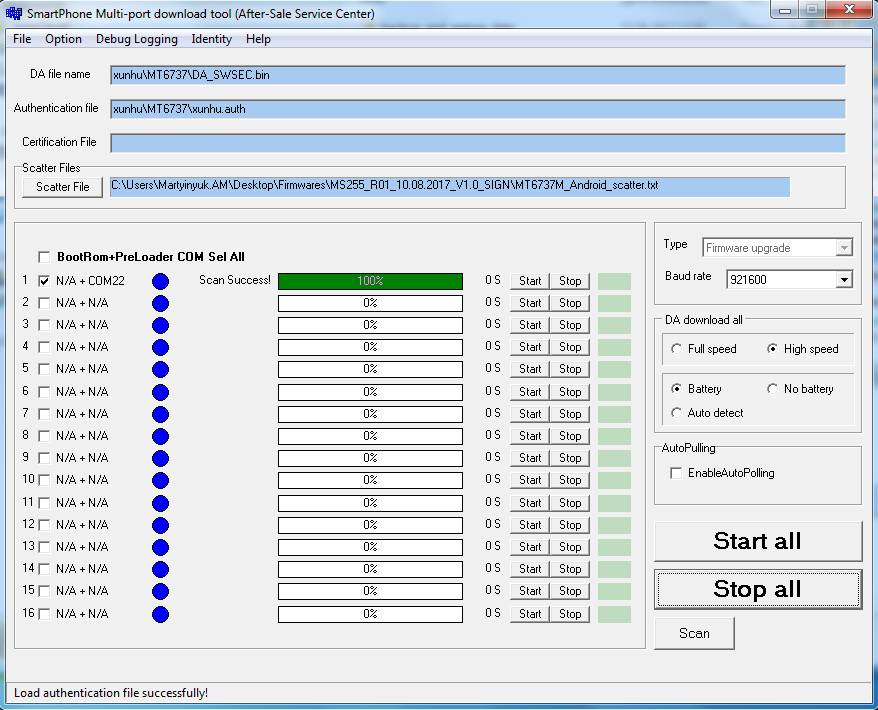 9) Нажимаем кнопку «Start all» и ждем пока пройдет проверку чек-сумм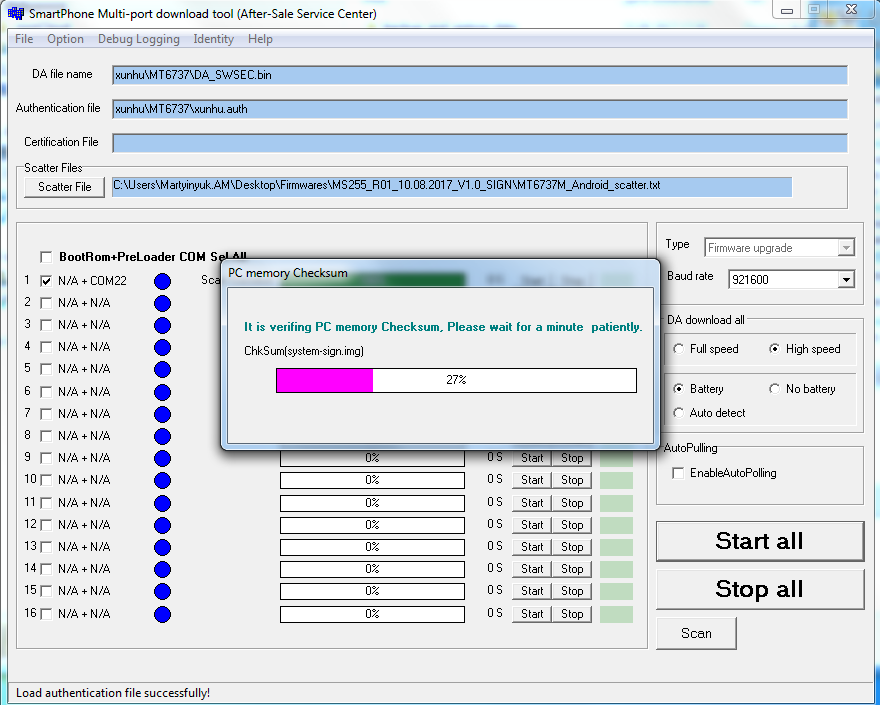 10) После этого переподключаем выключенный телефон к ПК и начнется прошивка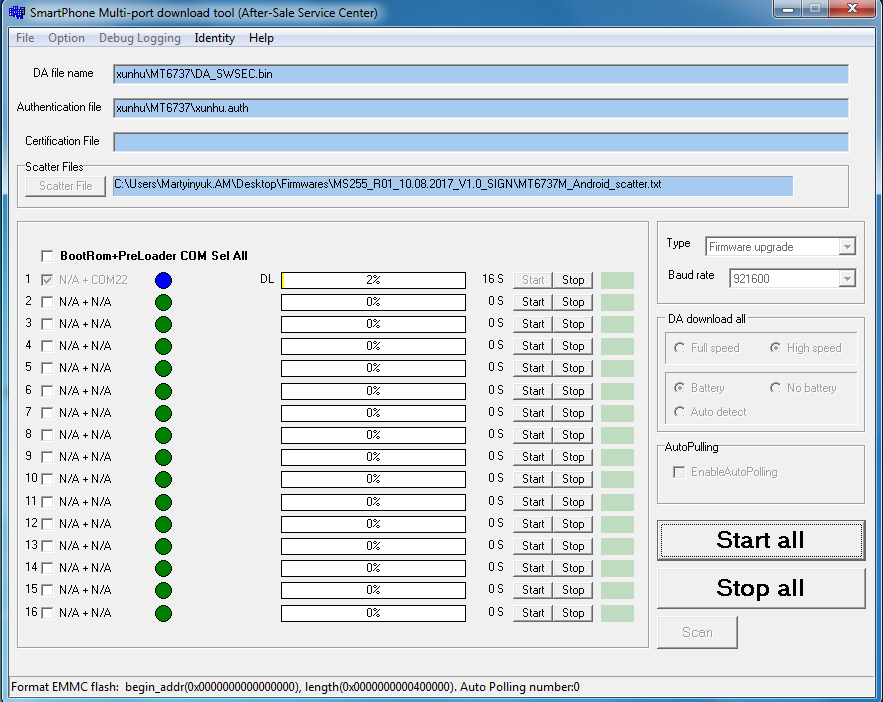 11) Когда появится надпись «PASS» прошивка будет завершена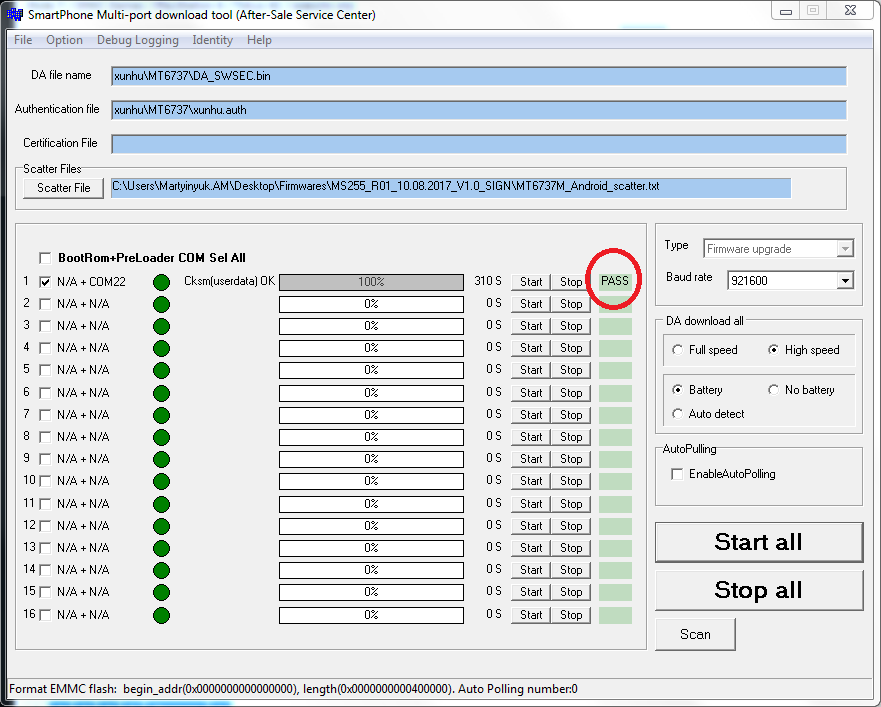 